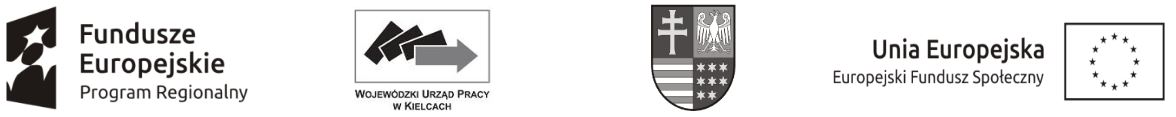 Załącznik nr 8 do Regulaminu przyznawania środków finansowych na rozwój przedsiębiorczościOświadczenie o otrzymaniu/nieotrzymaniu pomocy de minimis w ciągu 3 kolejnych lat poprzedzających dzień złożenia wniosku.Oświadczam, iż ......................................................................................... (nazwa Wnioskodawcy), 
z siedzibą w ......................................................................................................................... (województwo, miejscowość, ulica, numer domu, numer lokalu), w ciągu bieżącego roku budżetowego oraz dwóch poprzedzających go lat budżetowych:otrzymałem/a/o pomoc de minimis *nie otrzymałem/a/o pomoc de minimis ** niepotrzebne skreślićPouczenie:* W przypadku otrzymania pomocy de minimis w ciągu 3 kolejnych lat poprzedzających dzień złożenia wniosku należy załączyć kopie zaświadczeń wydane na podstawie przepisów o postępowaniu w sprawach dotyczących pomocy publicznej oraz wypełnić tabelę....................................................(data i podpis)UWAGA:Zgodnie z art. 44 ust. 1 ustawy z dnia 30 kwietnia 2004 r. o postępowaniu w sprawach dotyczących pomocy publicznej (Dz. U. Nr 123, poz. 1291) w przypadku nieprzekazania lub przekazania nieprawdziwych informacji o pomocy publicznej, o których mowa w art. 39 oraz art. 40 ust. 1 i ust. 3 pkt. 2 Prezes Urzędu Ochrony Konkurencji i Konsumentów może, w drodze decyzji, nałożyć na beneficjenta pomocy karę pieniężną do wysokości równowartości 10 000 euro.Informacja o otrzymanej pomocy de minimis .............................................									Podpis WnioskodawcyLp.Organ udzielający pomocyPodstawa prawna otrzymanej pomocyDzień udzielenia pomocy(dzień-miesiąc-rok)Nr programu pomocowego, decyzji lub umowyForma pomocyWartość pomocy bruttoWartość pomocy bruttoLp.Organ udzielający pomocyPodstawa prawna otrzymanej pomocyDzień udzielenia pomocy(dzień-miesiąc-rok)Nr programu pomocowego, decyzji lub umowyForma pomocyw PLNw EUR....Razempomoc de minimis